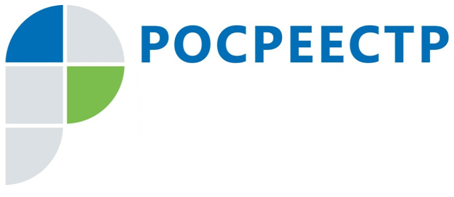 #РосреестрРегистрационные действия на основании заявленийРосреестр письмом от 02.09.2022 № 14-7576-ТГ/22 «Об осуществлении регистрационных действий на основании заявлений, подписанных усиленной квалифицированной электронной подписью» разъясняет: наличие записи в ЕГРН о невозможности осуществления регистрационных действий с недвижимостью без личного участия собственника не препятствует осуществлению регистрационных действий на основании заявлений в электронной форме, подписанных усиленной квалифицированной электронной подписью: - сообщил заместитель руководителя Управления Росреестра по Чеченской Республике Мовсар Мустаев.В соответствии с частью 1 статьи 36 Закона № 218-ФЗ наличие в ЕГРН такой записи является основанием для возврата поданных на государственную регистрацию прав заявлений и документов в случае, если такие заявления и документы были поданы не собственником (его законным представителем).Однако сообщается, что заявление, поданное на государственную регистрацию перехода, прекращения, ограничения права или обременения объекта недвижимости и подписанное усиленной квалифицированной электронной подписью (УКЭП) собственника объекта недвижимости, чье право прекращается, ограничивается, обременяется (УКЭП его законного представителя), тождественно заявлению, поданному в форме бумажного документа и подписанному собственноручно таким собственником (его законным представителем), и не может квалифицироваться как поданное иным лицом (не собственником, его законным представителем).Таким образом, в указанном случае отсутствуют основания для возврата представленных на государственную регистрацию прав заявлений и документов без рассмотрения.Заместитель руководителя Управления Росреестра по Чеченской РеспубликеА.Л. Шаипов